NON-ASSESSING CHAIR’S SUMMARY REPORT FORM:MASTER’S DISSERTATION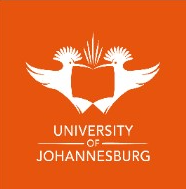 TO: 	___________________________________DEPARTMENT: 	___________________________________FROM: 	Name of SFO/FODATE: 	___________________________________Non-Assessing Chair’s DUTIES Dear Colleague,Copies of the assessors’ reports are attached for your attention. Please complete the NAC report form for this candidate’s dissertation. Please also attach a summary report in which you highlight the salient findings contained in the individual assessors’ reports. Please return this report to the undersigned within seven (7) days. Thank you for your cooperation.Name of SFO/FODean’s OfficeFaculty of HumanitiesSTUDENT DISSERTATION DetailsAssessors’ DETAILS1.ASSESSMENT RESULTS FOR DISSERTATION(Please fill in the percentage awarded by each assessor in the appropriate box.)CALCULATION OF MARK FOR DISSERTATION1st Assessor’s mark 					%2nd Assessor‘s mark					%Average of Assessors’ marks				%(Rounded off to the nearest perecentage)		2.NON-ASSESSING CHAIR’S SUMMARY NARRATIVE REPORTThe Non-Assessing Chair’s summary narrative report highlighting the salient findings of the individual assessors must be attached to this form and returned to the faculty office.__________________________________________________				___________________________	(Signature)	Date	Non-Assessing ChairSTUDENT’S SURNAME: STUDENT’S INITIALSSTUDENT NUMBER: DEGREE:DISCIPLINE:TITLE OF
DISSERTATION:DATE OF FIRST REGISTRATION FOR THIS DEGREE:SUPERVISOR:CO-SUPERVISOR:(If applicable)NameNameAffiliation12RECOMMENDATIONRECOMMENDATIONRECOMMENDATIONRECOMMENDATIONAssessorApproved(50-74%) Approved with distinction(75 / 75+%)ResubmissionRejected12